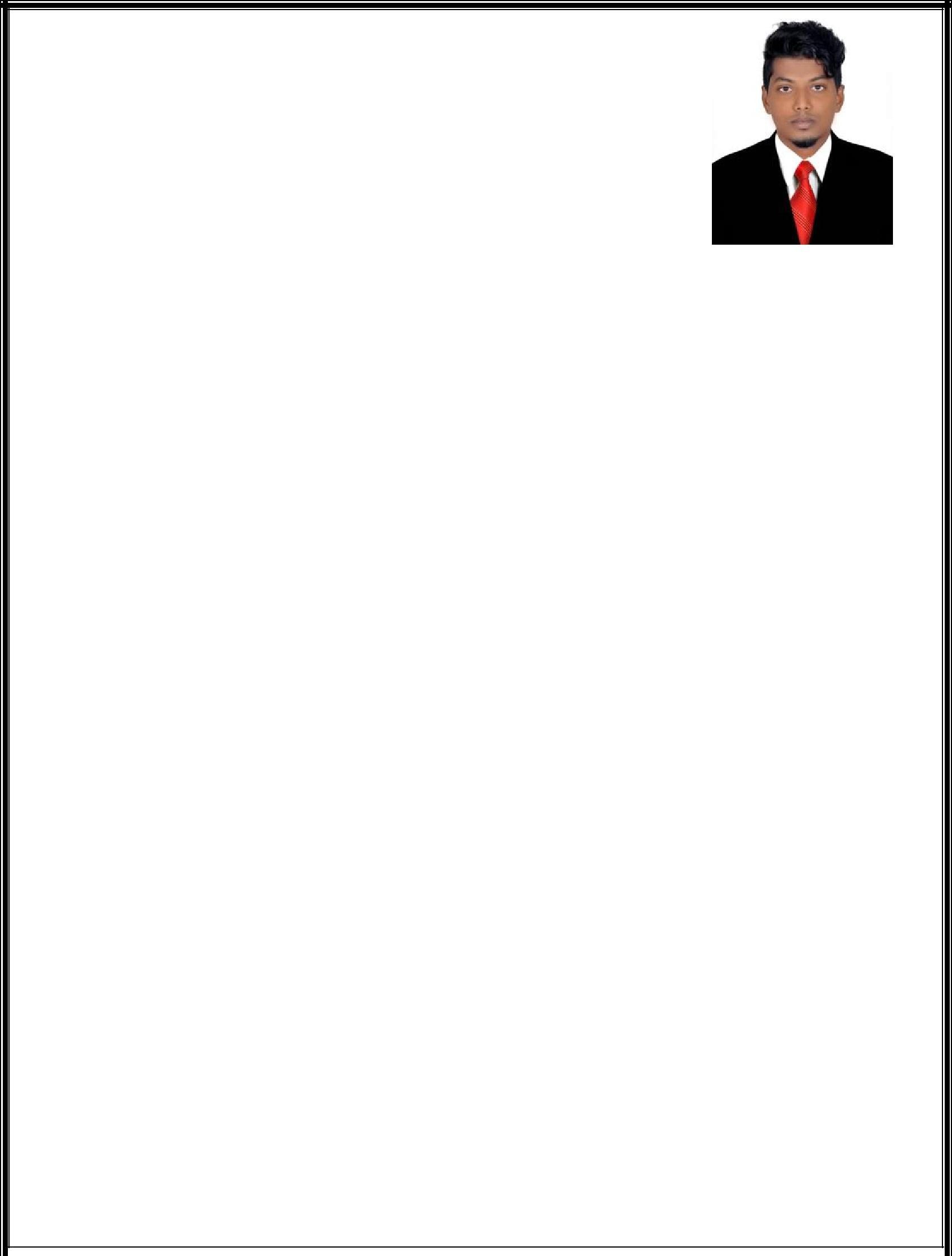 ABDUL E-mail: abdul.383914@2freemail.com Dubai, U.A.E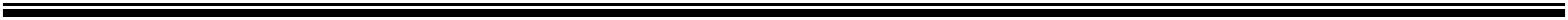 Objective:Working in tight deadline project. Seeking a challenging position, where my performance and skills are rewarded with new responsibilities and duties to satisfy my expectations and serve the organization in all the possible ways.Learning new technologies and implementation of problem solving techniques.Working in a team, keeping the team sprit high.Date of Birth	:	27th April 1996POST APPLIED FORELECTRICAL SUPERVISOR / CAD DESIGNER (BASIC)My Ambition:I want to serve as an honest, sincere and hard worker to the concern, which is giving me excellent opportunities for mutual development through my performance by giving out expected results. I assure that I will be loyal in delivering my duties and expectations to the company.Roles and ResponsibilitiesResponsible for implementation of all electrical related works at site with full safety harness.Estimates, prepares and assigns the resources such as manpower, materials, consumables, equipment, tools required for all electrical and related works prior to execution.Manage directly and provide engineering and technical support to all the electrical work groups at site.Assign targets for accomplishments and ensure targets are met on daily basis.Submit site daily reports, inspection requests, estimates and all applicable monitoring reports on regular basis.Ensure that all site works are done according to all applicable quality standards.Exercise cost control, monitor schedules and Investigate problems.Co-ordinate with Client / Consultants / Main Contractor to clear any design issues. Supervise design / Production of shop drawing such as Power, Lighting, Emergency Lighting System, and Fire Alarm Systems.Get the Approval for drawing from consultant & Issue that to site execution people.Coordinating with the Architectural Section to communicate designs and shop drawings.Coordinating with the Planning Department to stay informed of projects' schedules and follow up on projects' progress.Communicating with consultants and external firms to undertake engineering services such as shop drawings evaluation and approval.EXECUTION-STRENGTH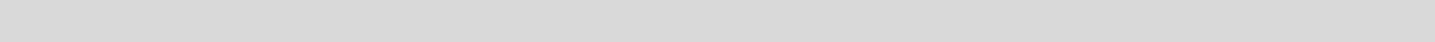 Hands on experience in all electrical installations at Commercial buildingsKnowledge in Kahramaa standardsCable laying & dressing, Cable Tray & Trunking works , Cable glancing & termination, 3 phase &1 phase wiring.Handled BMS ,FIRE ALARM ,ELECTRICAL LIGHTING ,SMALL POWER SECURITY and ICT servicesInstallation of Transformer, HV, MV, SMDB, DB’s& control panels, motors, generators.Execution of team spiritSKILLSLeadership, Project Management, Strategic Planning, Negotiation , Problem solving ability.PROFESSIONAL EXPERIENCEIn Qatar2016 April to 2017 June	: M/s ETA-Star Engineering& Contracting W.L.L ETA-ASSCON Group Companies, PO Box 23773, Doha,ACADAMIC PROFILEDiploma in Electrical & Electronics Engineering (DEEE)AUTO CADCOMPUTER PROFICIENCYI hereby, declare that the above information is true to the best of my knowledge._____________________________ABDUL Qatar.Qatar.Projects HandledProjects undertakenProjects undertaken: Msheireb Downtown Doha,: Msheireb Downtown Doha,MEP ValueMEP Value: 500 Million QAR: 500 Million QARMain ContractorMain Contractor: Carillion & Qatar building company JV: Carillion & Qatar building company JVConsultantConsultant: CEG Internationals,: CEG Internationals,DesignationDesignation: ELECTRICAL SUPERVISOR / CAD DESINGNER (BASIC): ELECTRICAL SUPERVISOR / CAD DESINGNER (BASIC)In India (Total 1.5 Years)In India (Total 1.5 Years)In India (Total 1.5 Years)In India (Total 1.5 Years)EmployerEmployer: GOMS Electrical Construction, Chennai, IndiaDesignationDesignation: Electrical ForemanDurationDuration: Nov 2014 to Mar 2016 Operating System: Windows  XP. Word Processing: MS Word, MS Excel. Reporting tool: MS Excel.PERSONAL PROFILEDate of Birth: 27-04-1996Sex: MaleNationality: IndianMarital Status: SingleLanguages known  : English, Hindi, Urdu & TamilLanguages known  : English, Hindi, Urdu & TamilReferences: Can be furnished immediately upon request.Visa Status: VISIT VISA 